Проект по формированию основ финансовой грамотности детей старшего дошкольного возраста «Маленький финансист», составитель Колгашкина М.Н., воспитатель МБДОУ «Детский сад «Сказка» г. Белокуриха Алтайского края.Актуальность проектаОдин из самых желаемых навыков, которым хотело бы овладеть большинство людей - уметь грамотно распоряжаться деньгами. Ребёнок-дошкольник ежедневно слышит в семье, в магазинах, с экрана телевизора, от своих сверстников и взрослых такие понятия, как деньги, товары, продукты, цены, дёшево, дорого, экономить и т. п. Поэтому проблема финансового воспитания становится актуальной уже в дошкольном возрасте, так как это время, когда закладываются азы будущего финансового поведения. Именно дошкольный возраст является самым продуктивным в плане заложения таких индивидуально-психологических особенностей личности, как ответственность, бережливость, сила воли, которые необходимы для формирования в дальнейшем финансово-грамотного человека.     Проект предусматривает тесный контакт между всеми участниками образовательных отношений: детьми, воспитателями и родителями, что в целом помогает облегчить восприятие детьми нового материала. В последние годы формирование финансовой культуры официально признано одной из важнейших задач образовательного процесса. Финансовая грамотность активно включается в систему образования. Практика показывает, что чем раньше дети узнают о роли денег в жизни, тем быстрее формируются полезные финансовые привычки, которые в дальнейшем помогают приобрести финансовую самостоятельность, а также закладывают основу финансовой безопасности.Проект по формированию финансовой грамотности разработан в соответствии с принципами, определенными Федеральным государственным образовательным стандартом дошкольного образования (далее ФГОС ДО), а именно:полноценное проживание ребенком всех этапов детства, обогащение     детского развития,содействие и сотрудничество детей и взрослых, признание ребенка полноценным участником (субъектом) образовательных отношений,поддержка инициативы детей в различных видах деятельности,сотрудничество дошкольной образовательной организации с семьёй,приобщение детей к социокультурным нормам,формирование познавательных интересов и познавательных действий   ребенка в различных видах деятельности;возрастная адекватность дошкольного образования.Данный проект реализован с воспитанниками МБДОУ «Детский сад «Сказка» г. Белокуриха Алтайского края в 2018 году.Цель проекта: создать условия для формирования финансовой грамотности у детей старшего дошкольного возраста, посредством разнообразных видов детской деятельности.Задачи проекта:способствовать формированию основ финансовой грамотности у дошкольников (понятия: деньги, бюджет, расходы, доходы); совершенствовать коммуникативные качества детей в процессе разнообразных видов деятельности;способствовать умению самостоятельно применять полученные знания при решении игровых кейс - ситуаций.обеспечить психолого-педагогическую поддержку семьи и повышение компетентности родителей в вопросах формирования финансовой культуры ребёнка.  Вид проекта: информационно-познавательный Срок реализации проекта: краткосрочный -  6 недельУчастники проекта: дети старшего дошкольного возраста 6-7 лет, воспитатель группы, родители (законные представители)Предполагаемые результатыу детей сформированы основы финансовой грамотности (понятия: деньги, бюджет, расходы, доходы); дети используют в речи слова: купюры, монеты, накопления, бюджетразвиты коммуникативные качества детей в процессе разнообразных видов деятельности;дети самостоятельно применяют полученные знания при решении игровых кейс – ситуаций;родители повысили уровень своей компетентности по основам финансовой грамотности и формам взаимодействия с детьми. Участники проекта: дети, воспитатели,  родители.Необходимые материалы: мультимедийный проектор, ноутбук, маршрутный лист, муляжи денежных купюр, изобразительные средства.  Предполагаемый продукт проекта: квест- игра, выставка творческих работ детей (изготовление именной банковской карты). Список используемой литературы и электронных ресурсов: Аношина Л.М. Экономическое воспитание старших дошкольников в процессе ознакомления с новыми профессиями // Детский сад от А до Я. 2003. №4. Белокашина С.В. Экономика и дети. Пословицы и поговорки // Дошкольная педагогика. 2009. №7.Дошкольникам об экономике: пособие для педагогов учреждений, обеспечивающих получение дошкольного образования / Е.Н. Табих. – Минск: Выш. шк., 2007.  https://www.minfin.ru/ru/document  https://dohcolonoc.ru/  http://e.stvospitatel.ru/Этапы реализации проектаПлан работы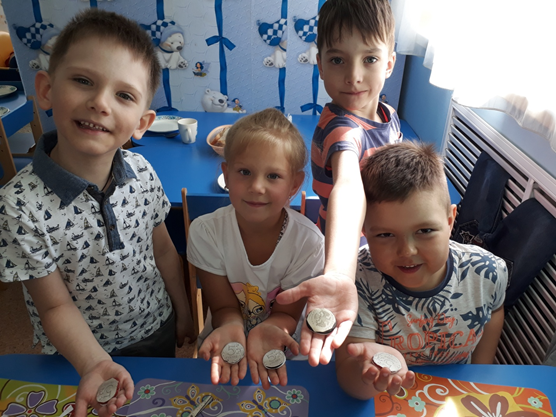 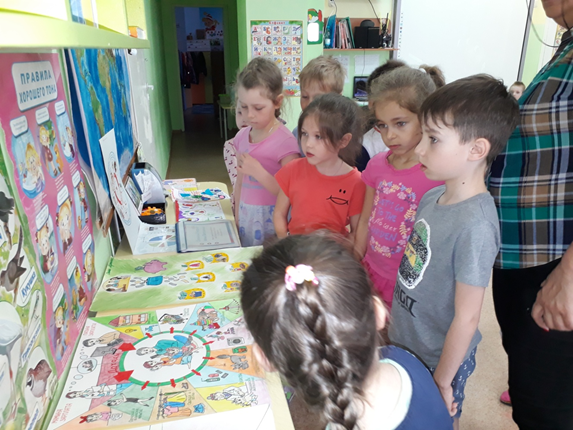 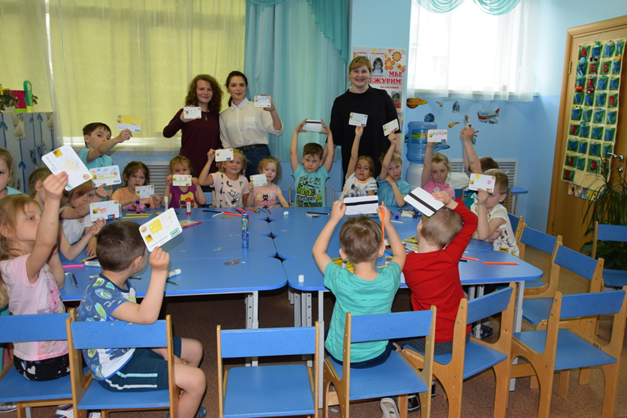 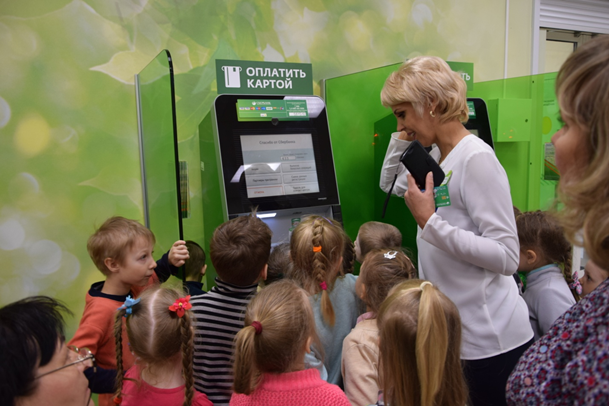 Подготовительный этапОсновной этапЗаключительный этап– постановка целей, определение актуальности и значимости проекта;– подбор методической литературы для реализации проекта;– подбор наглядно-дидактического материала; художественной литературы, организация развивающей среды в группе.– ознакомление детей с художественной литературой;– проведение бесед;− взаимодействие с родителями;− проведение мероприятия;− продуктивная деятельность с детьми; − создание и презентация.– анализ результатов проекта. СрокиСодержание работыУчастникиОтветственныеПодготовительный этапПодготовительный этапПодготовительный этапПодготовительный этап Апрель  1. Постановка целей, определение актуальности проекта.2. Подбор методической литературы для реализации проекта.Воспитатели, родители  ВоспитательАпрель 1. Подбор наглядно-дидактического материала: муляжи денег; художественной литературы Е. Блискавка «Дети и деньги» К. Чуковский «Муха-Цокотуха»; дидактических игр: «Дорого, дешево»; «Услышь правильный ответ»; разработка бесед: «Семейный бюджет», «Приключение Мухи - Цокотухи»Воспитатели, родители  ВоспитательАпрель 1. Организация развивающей среды в группе дошкольников (муляжи монет и бумажных купюр) Воспитатели, родители  ВоспитательОсновной этапОсновной этапОсновной этапОсновной этапАпрель1) чтение и обсуждение литературных произведений:  Е. Блискавка «Дети и деньги» К. Чуковский «Муха-Цокотуха»;2) беседа «Семейный бюджет»;3) Встреча с учителем по финансовой грамотности школы №1Сагала И.А. презентация по теме: «История денег»4) Изготовление детьми « пятирублевых монет»Дети, родители, воспитателиВоспитатель Апрель-май1)Встреча с работником «Сбербанка» Медведевой Л.Я тема «Электронные деньги»; изготовление именной банковской карты, в сотрудничестве с тьюторами (ученики 10 класса школы№1) 2) Просмотр мультфильма «Как мужик корову продавал»3) Взаимопосещение  детей старшей группы «Буратино» - презентация проектов по теме «Бюджет моей семьи»4)  Экскурсия в «Сбербанк»Дети, воспитательВоспитатель Заключительный  этапЗаключительный  этапЗаключительный  этапЗаключительный  этапМайАнализ результатов проекта. Квест-игра «Фиксики и дети»Презентация проектаДети, родители, воспитателиВоспитатель